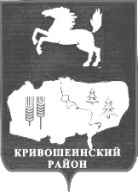 АДМИНИСТРАЦИЯ                                                                                              (ИСПОЛНИТЕЛЬНО-РАСПОРЯДИТЕЛЬНЫЙ ОРГАН  МУНИЦИПАЛЬНОГО ОБРАЗОВАНИЯ) –  АДМИНИСТРАЦИЯ КРИВОШЕИНСКОГО РАЙОНАул. Ленина, 26 с.Кривошеино, Томская область, 636300,  телефон: 2-14-90,  факс: 2-15-05                                                                                                                                                                                        Е-mail: kshadm@tomsk.gov.ru,  http://kradm.tomsk.ru , ОКПО 02377915, ИНН 7009001530 КПП 7009000121.04.2022г.									                    ИКМ-6Информацияо результатах проверки по осуществлению контроля в сфере закупок товаров, работ, услуг для обеспечения нужд Муниципального бюджетного образовательного учреждения «Белобугорская основная общеобразовательная школа»На основании части 2 статья  99 Федерального закона от 05 апреля 2013года           № 44-ФЗ «О контрактной системе в сфере закупок товаров, работ, услуг для обеспечения государственных и муниципальных нужд», Постановления Правительства РФ от 01 октября 2020года № 1576 «Об утверждении Правил осуществления контроля в сфере закупок товаров, работ, услуг в отношении заказчиков, контрактных служб, контрактных управляющих, комиссий по осуществлению закупок товаров, работ, услуг и их членов, уполномоченных органов, уполномоченных учреждений, специализированных организаций, операторов электронных площадок, операторов специализированных электронных площадок и о внесении изменений в Правила ведения реестра жалоб, плановых и внеплановых проверок, принятых по ним решений и выданных предписаний, представлений», распоряжения Администрации Кривошеинского района от 17.12.2021года № 444-р «Об утверждении плана Администрации Кривошеинского района по проведению плановых проверок по контролю в сфере закупок  для муниципальных нужд Кривошеинского района на     2022 год», распоряжения Администрации Кривошеинского района от 17.03.2022года  № 84-р «О проведении плановой проверки по осуществлению контроля в сфере закупок товаров, работ, услуг для обеспечения нужд Муниципального бюджетного образовательного учреждения «Белобугорская основная общеобразовательная школа»» проведено плановое контрольное мероприятие по осуществлению контроля в сфере закупок товаров, работ, услуг.Срок проведения плановой проверки: дата начала проведения плановой проверки: 01.04.2022г., дата окончания проведения плановой проверки: 21.04.2022г. Проверяемый период: 2020-2021г.Наименование субъекта контроля: Муниципальное бюджетное общеобразовательное учреждение «Белобугорская основная общеобразовательная школа» В результате проведенной плановой проверки соблюдения требований законодательства Российской Федерации и иных нормативных правовых актов о контрактной системе,  установлены следующие нарушения Федерального закона от 05.04.2013 г. № 44-ФЗ «О контрактной системе в сфере закупок товаров, работ, услуг для обеспечения государственных и муниципальных нужд»:-часть 2 статья 38 не назначено должностное лицо (контрактный управляющий), ответственное за осуществление закупки;-часть 6 статья 38 в части отсутствия у контрактного управляющего высшего образования или дополнительного профессионального образования в сфере закупок;-часть 10 статьи 69 протокол подведения итогов электронного аукциона содержит не в полном объеме информацию о решении каждого члена аукционной комиссии в отношении каждой заявки на участие в аукционе;- часть 1 статьи 23 в части отсутствия информации в контрактах;-часть 1 статьи 19 не разработаны правила нормирования в сфере закупок товаров, работ, услуг.